MOÇÃO Nº 869/2019Manifesta apelo ao DAE (Departamento de Água e Esgoto) para que conclua os serviços de tapa buracos em malha asfáltica em toda extensão da Rua Amparo do bairro São Joaquim.Senhor Presidente,Senhores Vereadores, CONSIDERANDO que este vereador foi procurado por moradores do bairro São Joaquim, solicitando solução quanto ao serviço do DAE, mais precisamente no que tange os buracos feitos pelo DAE, quando realizado algum reparo em rede de esgoto ou rede de agua;CONSIDERANDO ainda que segundo a população do bairro São Joaquim, sempre quando o DAE realiza os serviços de reparo em rede de esgoto, demora para conclusão dos serviços, e após fazer o reparo na malha asfáltica, esta causando um declive no asfalto, ocorre que com a passagem de automóveis esta ocasionando o afundamento do asfalto, trazendo transtornos aos munícipes que ali transitam; Ante o exposto e nos termos do Capítulo IV do Título V do Regimento Interno desta Casa de Leis, a CÂMARA MUNICIPAL DE SANTA BÁRBARA D’OESTE, ESTADO DE SÃO PAULO, apela ao Poder Executivo Municipal o reparo correto em malha asfáltica da referida via pública junto aos munícipes do bairro São Joaquim, Plenário “Dr. Tancredo Neves”, em 12 de novembro de 2019.JESUS VENDEDOR                                                          -Vereador-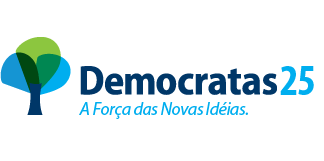 